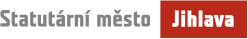 From: TŮMOVÁ Dáša 
Sent: Monday, March 1, 2021 9:05 AM
To: 'svakji@ji.cz' <svakji@ji.cz>
Subject: Objednávka č. 353/2021/MO - Pitná voda předaná z vodovodu SVaK do vodovodu Statutárního města JihlavyObjednatel:Statutární město JihlavaMasarykovo nám. 97/1586 01  JihlavaIČO:     00286010DIČ: CZ00286010Dodavatel:Svaz vodovodů a kanalizací JIHLAVSKOŽižkova č. p. 1867/93, 58601 Jihlava 1 IČO:      48460915DIČ:CZ48460915Dobrý den,v příloze Vám zasíláme objednávku č. 353/2021/MO – Pitná voda předaná z vodovodu SVaK do vodovodu Statutárního města Jihlavy,v celkové částce bez DPH  7 548 048,86 Kč,včetně DPH:  8 302 854,00 KčTato objednávka nabývá platnost dnem jejího odeslání dodavateli a účinnosti dnem jejího uveřejnění v registru smluv.DěkujemeS pozdravema přáním hezkého dneDáša TůmováMajetkový odborMAGISTRÁT MĚSTA JIHLAVYČajkovského 592/5 , 586 01 JihlavaTel.         +420 565 592 604E-mail    dasa.tumova@jihlava-city.czWeb        http://www.jihlava.czStatutární město JihlavaMasarykovo náměstí 1, 586 01 Jihlava, tel: 565 591 111, fax: 567 310 044e-mail: epodatelna@jihlava-city.cz  |  www.jihlava.cz